Красноярский край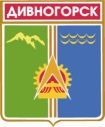 Дивногорский городской Совет депутатовР Е Ш Е Н И Е25.09.2014          		            г. Дивногорск                               № 45-277- ГСО передаче муниципального имущества в безвозмездное пользование УФССП России по Красноярскому краюВ соответствии с пунктом 3 части 1 статьи 16 Федерального закона от 06.10.2003 № 131-ФЗ «Об общих принципах организации местного самоуправления в Российской Федерации», статьей 17.1 Федерального закона от 26.07.2006 № 135-ФЗ «О защите конкуренции», руководствуясь Порядком заключения договоров в отношении муниципального имущества муниципального образования город Дивногорск, утвержденным Решением Дивногорского городского Совета депутатов от 24.02.2011 № 11-69-ГС, статьей 26 Устава города Дивногорска, на основании обращения Управления Федеральной службы судебных приставов по Красноярскому краю от 25.03.2014 № 24/12 10484-8А, Дивногорский городской Совет депутатов РЕШИЛ:Предоставить Управлению Федеральной службы судебных приставов по Красноярскому краю в безвозмездное пользование сроком           на 1 (один) год с целевым назначением – для размещения отдела судебных приставов по г. Дивногорску муниципальные нежилые помещения: комнаты № 92 площадью 16,4 кв.м, № 93 площадью 8,2 кв.м, № 94 площадью 14,7 кв.м на 1 этаже, комнаты № 31 площадью 16,0 кв.м, № 32 площадью 32,8 кв.м, № 33 площадью 7,6 кв.м, № 34 площадью 7,5 кв.м, № 35 площадью 15,7 кв.м на цокольном этаже общей площадью 118,9 кв.м в здании по адресу: Красноярский край, г. Дивногорск, ул. Комсомольская, 2, помещение 2.Администрации города Дивногорска заключить договор безвозмездного пользования муниципальным имуществом с Управлением Федеральной службы судебных приставов по Красноярскому краю.Контроль за исполнением настоящего решения возложить на постоянную комиссию по экономической политике, бюджету, налогам и собственности (Заянчуковский А.В.).  Настоящее решение вступает в силу со дня подписания.Исполняющий обязанности Главы  города                                       Г.А.Панин                                                Председатель Дивногорского городского Совета депутатов	А.В. Новак 